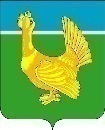 Администрация Верхнекетского районаПОСТАНОВЛЕНИЕО внесении изменений в постановление Администрации Верхнекетского района от 11.06.2019 № 502 «О создании общественной комиссии по обеспечению реализации программ формирования современной городской среды на территории муниципального образования Верхнекетский район Томской области»В связи с кадровыми изменениями, постановляю:1. Внести в постановление Администрации Верхнекетского района от 11.06.2019 № 502 «О создании общественной комиссии по обеспечению реализации программ формирования современной городской среды на территории муниципального образования Верхнекетский район Томской области» изменения, изложив приложение 1 к постановлению в редакции согласно приложению к настоящему постановлению.  2. Настоящее постановление вступает в силу со дня его официального опубликования в информационном вестнике Верхнекетского района «Территория».3. Разместить настоящее постановление на официальном сайте Администрации Верхнекетского района.И.о. Главы Верхнекетского района                                                    Л.А. ДосужеваМедведев В.Ю.8(38258)2-23-86Дело-2, Территория-1, Инженерный центр-1, общественная комиссия- 17                                                                                                                                  Приложение                                                                                                                                  к постановлению Администрации                                                                                                                                 Верхнекетского района                                                                                                                                 от 22 марта 2021г №205                                                                   Приложение 1к постановлению Администрации                                                                                   Верхнекетского района                                                                                     от 11 июня 2019 г. № 502
Составобщественной комиссии по обеспечению реализации программ формирования современной городской среды на территории муниципального образования Верхнекетский район Томской областиПредседатель:Альсевич Светлана Александровна – Глава Верхнекетского района;Члены комиссии:Никешкин Сергей Александрович – заместитель Главы Верхнекетского района по промышленности, ЖКХ, строительству, дорожному комплексу и безопасности (заместитель председателя Комиссии);Чупина Наталья Янисовна – инженер-сметчик 1 категории муниципального казённого учреждения «Инженерный центр» Верхнекетского района Томской области (секретарь комиссии);Морозова Лилия Владимировна – начальник отдела по культуре, молодежной политике, спорту и туризму Администрации Верхнекетского района;Медведев Вячеслав Юрьевич – директор муниципального казённого учреждения «Инженерный центр» Верхнекетского района Томской области;Люткевич Артём Георгиевич – Глава Белоярского городского поселения (по согласованию);Чернышева Надежда Александровна – Глава Сайгинского сельского поселения (по согласованию);Соловьёва Анастасия Геннадьевна – Глава Клюквинского сельского поселения (по согласованию);Родикова Галина Михайловна – Глава Катайгинского сельского поселения (по согласованию);Дробышенко Марина Александровна – Глава Степановского сельского поселения (по согласованию);Никитин Иван Николаевич – капитан полиции, начальник ОГИБДД ОМВД России по Верхнекетскому району (по согласованию);Косолапов Владимир Ильич – начальник отряда противопожарной службы №3 по Верхнекетскому району ОГУ «УГОЧСиПБ» (по согласованию);Майкова Оксана Георгиевна – директор муниципального автономного учреждения «Культура» (по согласованию);Парамонова Евгения Алексеевна – председатель Думы Верхнекетского района (по согласованию);Кармашкин Николай Валерьевич – директор ООО «УК Веста» (по согласованию);Шипелик Ирина Владимировна – исполнительный секретарь Верхнекетского местного отделения Всероссийской политической партии «Единая Россия» (по согласованию);Попова Людмила Валерьевна – представитель Общества инвалидов по Верхнекетскому району (по согласованию).22 марта 2021 г.р.п. Белый ЯрВерхнекетского района Томской области№205